ПАСПОРТ СПЕЦИАЛИСТА8. Гражданство Кыргызская РеспубликаОбразование высшее1. наименование вуза, где учился Кыргызский государственный медицинский институт2. год окончания вуза 1986 г.Место работы в настоящее время1. Государство Кыргызская Республика2. Организация Национальный центр онкологии и гематологии при Министерства здравоохранения Кыргызской Республики3. Должность заместитель директора по научной работеНаличие ученой степени1. Степень (К) Кандидат медицинских наук.Отрасль наук МедицинаШифр специальности (по номенклатуре научных работников) 1. «Онкология»; 2. «Лучевая диагностика, лучевая терапия»Дата присуждения 1990 г.2. Степень (Д) Доктор медицинских наукОтрасль наук МедицинаШифр специальности (по номенклатуре научных работников) «Лучевая диагностика, лучевая терапия»Дата присуждения 1994 г.Наличие ученых званий1. Ученое звание (доцент/снс) ______________________________________________________Специальность __________________________________________________________________Дата присвоения _________________________________________________________________2. Ученое звание (профессор) профессорСпециальность «Онкология»Дата присвоения 2000 г.Наличие академических званий1. Звание _____________________________ Академия _________________________________2. Звание _____________________________ Академия _________________________________1. Количество публикаций 57, в т.ч. научных 52,монографий - нет, учебно-методических – 2,открытий - нет, изобретений - 1Научные трудыОсновные: шифр научной специальности «Онкология», «Лучевая диагностика, лучевая терапия»1. ________________________________________________________________2. _________________________________________________________________3. ______________________________________________________________________________Основные смежные: шифр научной специальности «Оториноларингология»1. ______________________________________________________________________________2. ______________________________________________________________________________3. ______________________________________________________________________________Дополнительные смежные: шифр научной специальности ______________________________1. ______________________________________________________________________________2. ______________________________________________________________________________3. ______________________________________________________________________________Дата заполнения "03" января 2022 г.Подпись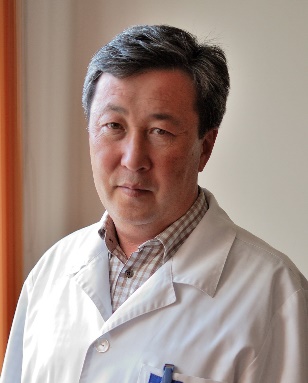 1. Фамилия Шаимбетов2. Имя Бакыт3. Отчество Орозбекович4. Пол мужской5. Дата рождения 17 сентября 1963 г.р.6. Место рождения г. Фрунзе7. Национальность кыргыз